                Управление Пенсионного фонда в Московском районе  Санкт-Петербурга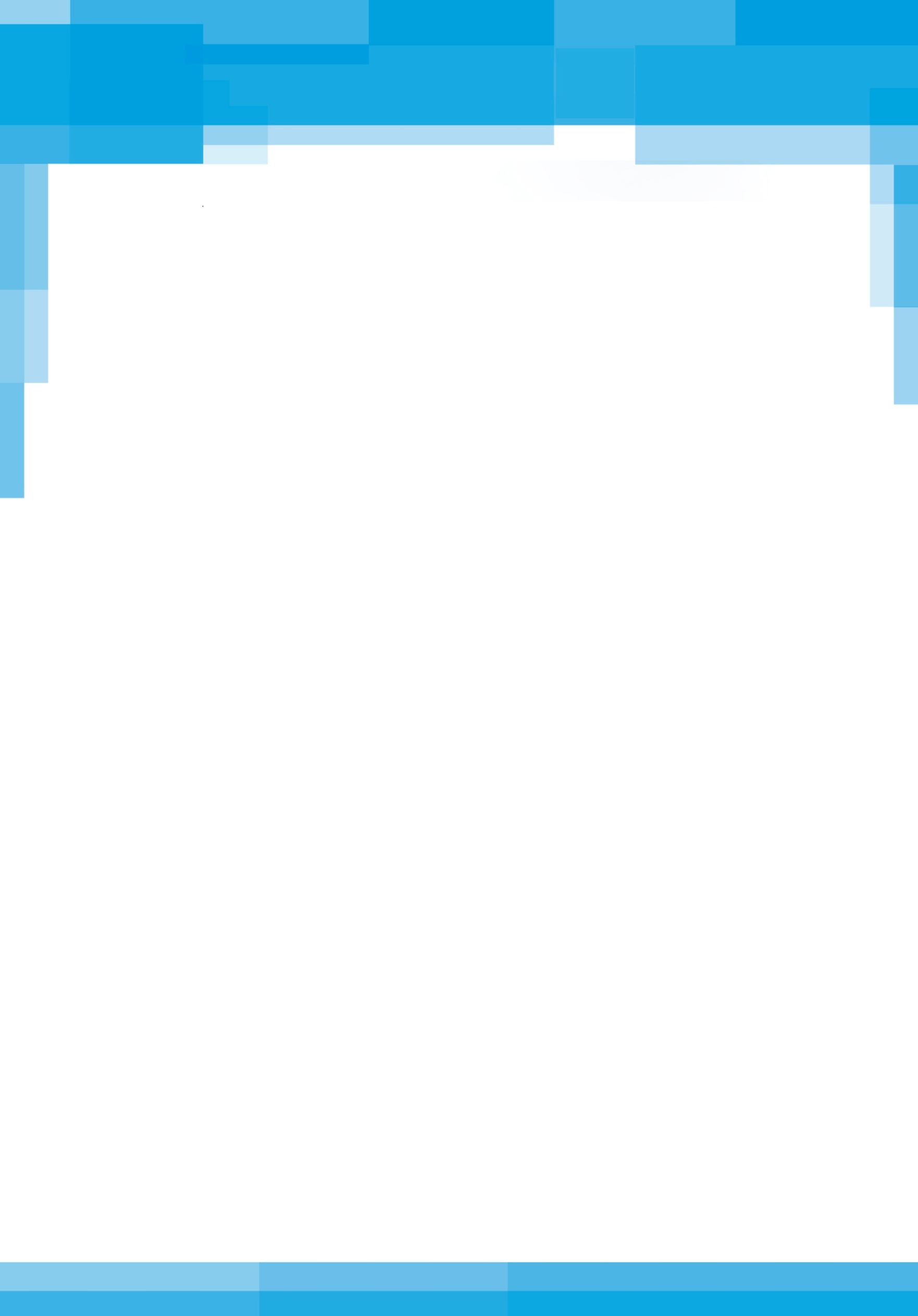 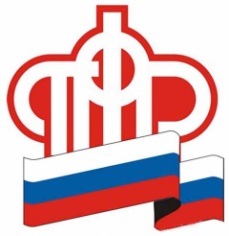 Бдительность – ваша защита перед незнакомцамиКто стучится в дверь ко мне? Оказывается, что не почтальон, как в известном стихотворении, а представитель так называемого пенсионного фонда. К сожалению, такие случаи сегодня не редкость, граждане все чаще сообщают о визитах незнакомцев, посещающих их квартиры и представляющихся специалистами органов Пенсионного фонда.Пользуясь неосведомленностью населения, сотрудники негосударственных пенсионных фондов стремятся перевести пенсионные накопления граждан в нужный им НПФ любыми способами.Оказавшись в подобной ситуации, доверчивые граждане предоставляют свои персональные данные и даже подписывают документы по первому требованию незнакомцев, не задумываясь о том, что эта информация может быть использована не в их интересах.Обращаем внимание, сотрудники ПФР по домам не ходят и не оформляют бланков обязательного пенсионного страхования, не подписывайте документы, содержание которых вам непонятно!Прием по государственным услугам ПФР осуществляется только в клиентских службах Управлений ПФР и в МФЦ. Если незнакомец представляется работником Пенсионного фонда - потребуйте предъявить удостоверение.